ANALISIS RASIO KEUANGAN PADA CV MITRA PRATAMA ABADI PALEMBANG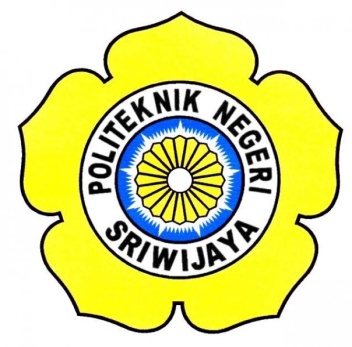 Laporan Akhir ini disusun sebagai salah satu syarat Menyelesaikan pendidikan Diploma IIIPada Jurusan AkuntansiOleh :MARIA SUNDARINIM : 061530501055POLITEKNIK NEGERI SRIWIJAYA PALEMBANG2018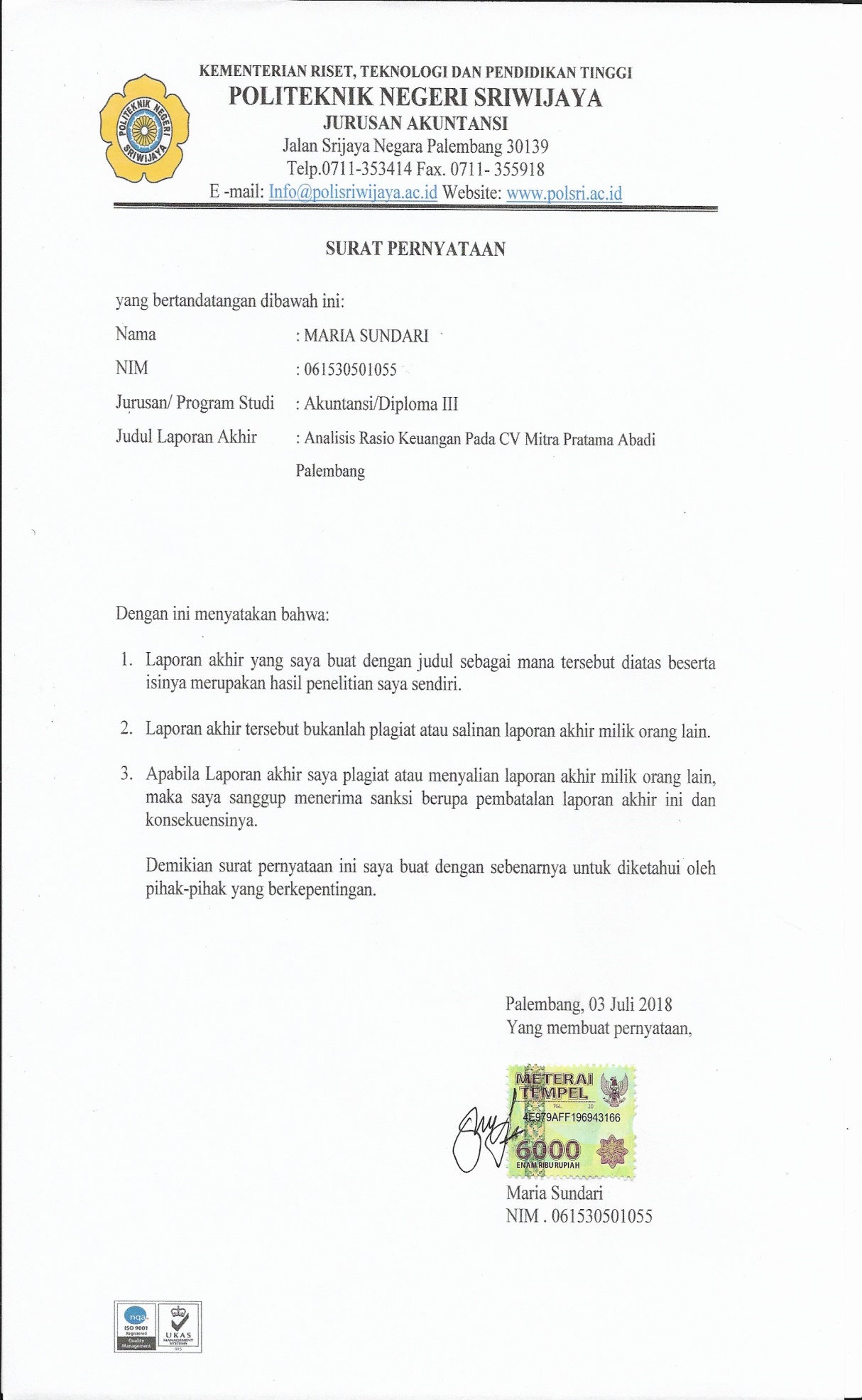 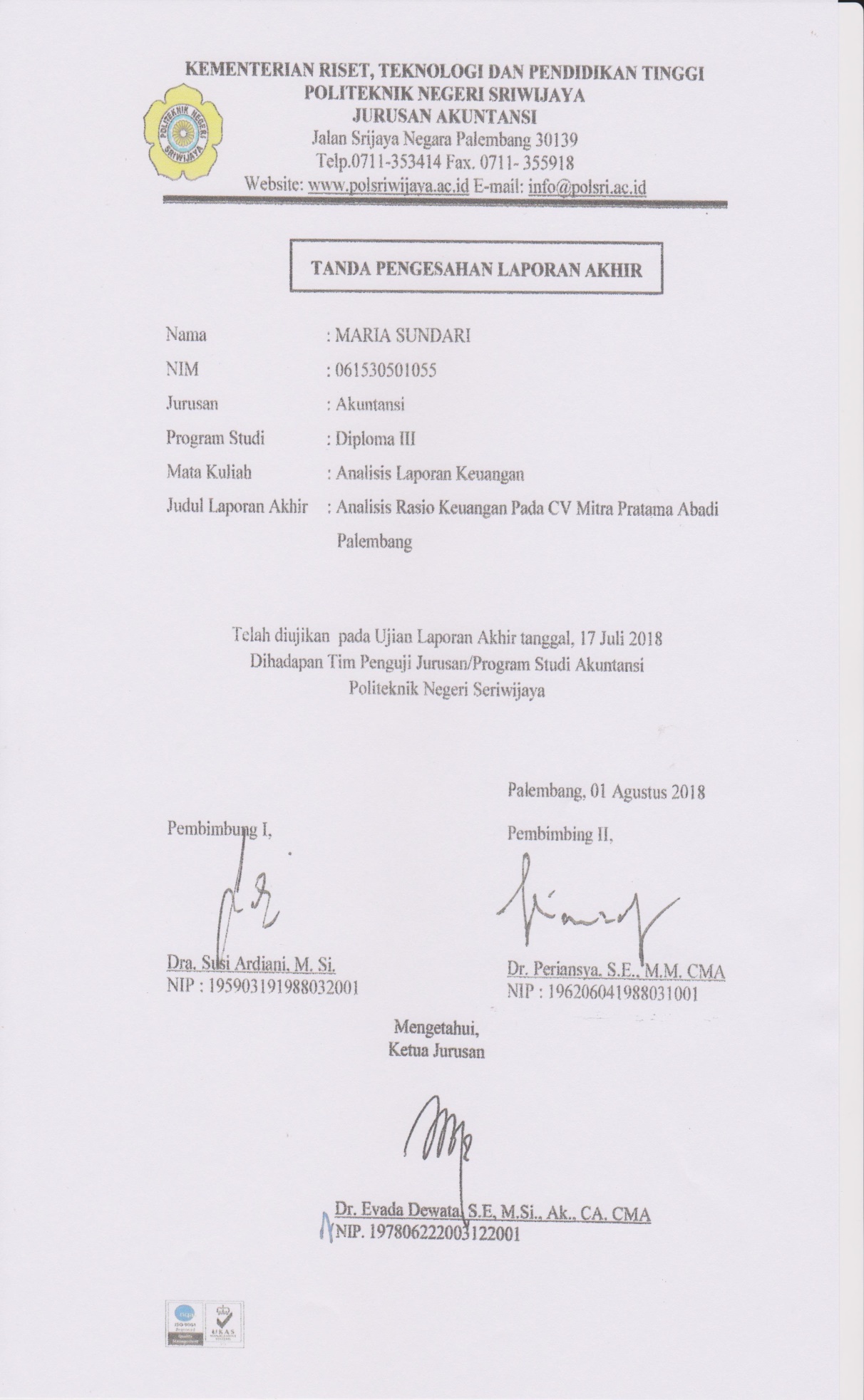 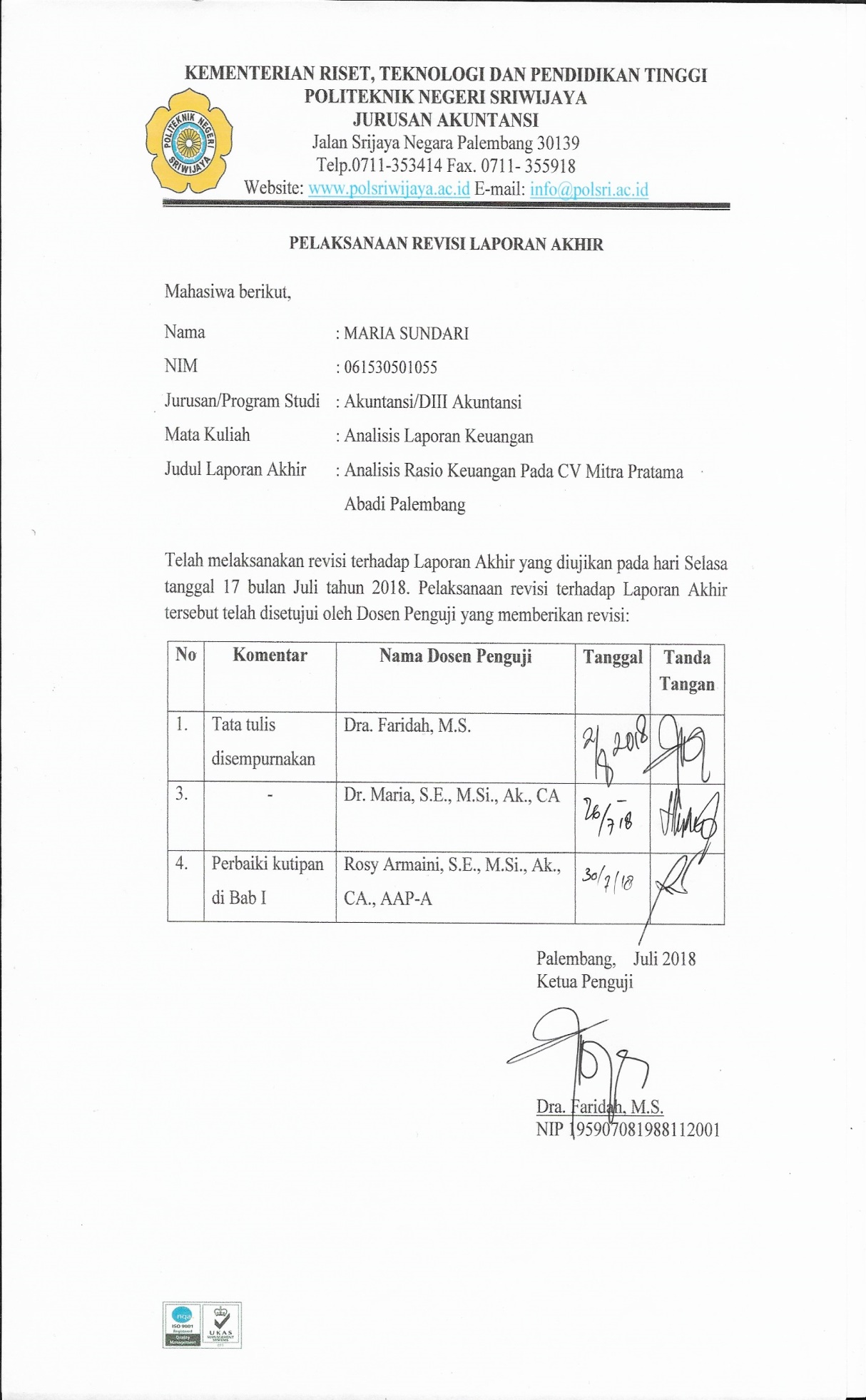 Motto:(penulis)“Harta yang paling berharga adalah ilmu, dan sebaik-baiknya ilmu adalah kejujuran”(penulis)“Kau tak dapat meraih sesuatu dalam hidup tanpa pengorbanan sekecil apapun”(penulis)“Mulailah dari tempatmu berada gunakan yang kau punya lakukan yang kau bisa Yakinlah pada diri sendiri”Kupersembahkan kepada:Ibu dan Bapak yang tercintaSaudariku yang tercintaAlmamater dan masa depankuSahabat-sahabatkuABSTRAKANALISIS RASIO KEUANGAN PADA CV MITRA PRATAMA ABADI PALEMBANGMaria Sundari 2018 (xv + 60 halaman)Email: maria.sundari1996@gmail.comLaporan akhir ini disusun untuk memenuhi syarat agar dapat menyelesaikan pendidikan Diploma III pada jurusan akuntansi di Politeknik Negeri Sriwijaya. Laporan ini bertujuan untuk mengetahui kinerja keuangan perusahaan pada CV Mitra Pratama Abadi Palembang berdasarka rasio keuangan. Ada empat rasio yang akan dihitung yaitu: rasio likuiditas, rasio solvabilitas, rasio aktivitas, dan rasio profitabilitas. Laporan ini merupakan studi kasus melaluai deskriftif kuantitatif. Setelah penulis melakukan perhitungan maka dapat disimpulkan bahwa rasio likuiditas pada tahun 2014 sampai dengan tahun 2017 perusahaan dalam keadaan likuid, rasio solvabilitas perusahaan mampu membayar aktivitasnya dengan modal sendiri, rasio aktivitas tahun 2014 sampai dengan tahun 2017 masih berada dibawah standar rata-rata industri ini menunjukkan bahwa perusahaan masih kurang baik dalam menjalankan oprasionalnya, sedangkan untuk rasio profitabilitas pada tahun pada tahun 2014 sampai dengan tahun 2017 masih dibawah standar rata-rata rasio industri, dari kesimpulan tersebut sebaiknya perusahaan mengendalikan aset lancar dengan melakukan penagihan piutang yang setiap tahunnya meningkat. Dan lebih meningkatkan penjualan serta meyakinkan pelanggan bahwa barang yang dijual oleh  perusahaan berkualitas dengan cara melakukan promosi dalam menghadapi persaingan dunia bisnis untuk meningkatkan laba perusahaan.    Kata Kunci : 	Rasio Likuiditas, Rasio Solvabilitas, Rasio Aktivitas, Rasio       	       		Profitabilitas, Kinerja KeuanganABSTRACTTHE ANALYSIS OF FINANCIAL RATIO AT CV MITRA PRATAMA ABADI PALEMBANGMaria Sundari 2018 (xv + 60 pages)Email: maria.sundari1996@gmail.com This final report is prepared to qualify for completion of Diploma III education in accounting majors at Sriwijaya State Polytechnic. This report aims to determine the company's financial performance on CV Mitra Pratama Abadi Palembang based on Financial Ratios. There are four ratios to count: Liquidity ratios, Solvency ratios, Activity Ratios, and Profitability ratios. This report is a case study through quantitative descriptive. After the penilis calculation it can be concluded that the liquidity ratio in 2014 until the year 2017 companies in a liquid state, the solvency ratio of the company can pay its activities with own capital, the ratio of activity 2014 to 2017 is still below the industry average indicates that the company is still less good in running oprasionalnya, while for the ratio of profitability in the year in 2014 to 2017 is still below the industry average ratio of the industry, from the conclusion should the company control the current assets by collecting receivables that increase each year. And further increase sales and convince customers that the goods sold by quality companies by way of promotion in the face of business competition to improve corporate profits.Keywords :	Liquidity Ratio, Solvency Ratio, Activity Ratio, Profitability Ratio, 	Financial PerformanceKATA PENGANTAR	Puji syukur kehadirat Allah SWT berkat rahmat dan hidayah-Nyalah  penulis dapat menyelesaikan Laporan Akhir ini judul laporan akhir ini adalah “Analisis Rasio Keuangan Pada CV Mitra Pratama Abadi Palembang”. Laporan Akhir ini disusun sebagai salahsatu syaratan untuk menyelesaikan pendidikan Diploma III pada jurusan Akuntansi Politeknik Negeri Sriwijaya.	Dalam menulis Laporan Akhir ini penulis banyak mendapat saran, dorongan, bimbingan serta keterangan-keterangan dari berbagai pihak yang merupakan pengalaman yang tidak dapat diukur secara materi baik secara langsung maupun tidak langsung, namun dapat membukakan mata penulis bahwa sesungguhnya pengalaman dan pengetahuan adalah guru terbaik. Oleh karena itu dengan segala hormat dan kerendahan hati perkenankanlah penulis mengucapkan terima kasih kepada:Bapak Dr. Ing. Ahmad Taqwa, M.T. selaku Direktur Politeknik Negeri Sriwijaya Palembang.Ibu Dr. Evada Dewata, S.E., M.Si., Ak., CA. CMA. Selaku Ketua Jurusan Akuntansi Politeknik Negeri Sriwijaya Palembang.Ibu Yuliana Sari, S.E., MBA.m Ak. selaku Sekertaris Jurusan Akuntansi Politeknik Negeri Sriwijaya Palembang.Ibu Susi Ardiani, S.E., M. Si. Selaku Dosen pembimbing I yang telah memberikan bimbingan dan saran yang berguna dalam menyelesaikan laporan akhir ini.Bapak Dr. Periansya, S.E., M.M. CMA. selaku Dosen pembimbing II yang telah memberikan bimbingan dan saran yang berguna dalam menyelesaikan laporan akhir ini.Bapak dan Ibu Dosen serta para Staf Jurusan Akuntansi Politeknik Negeri Sriwijaya Palembang.Orang tua serta keluarga tercinta yang selalu memberikan kasih sayang, do’a dan dukungannya.Teman-teman seperjuangan dan sahabatku yang telah memberikan semangat dan kebersamaan selama ini.Semua pihak yang telah membentu dan memberikan dorongan selama pengerjaan laporan akhir ini agar dapat selesai pada waktunya.Dalam penyusunan laporan akhir ini, penulis berusaha semaksimal mungkin untuk dapat memberikan yang terbaik, akan tetapi penulis menyadari bahwa laporan ini masih jauh dari kata sempurna, karena itu saran dan kritik yang bersifat membangun sangat penulis harapkan sebagai bahan perbaikan dimasa yang akan datang.                Palembang,   Juli 2018  	PenulisDAFTAR ISIHALAMAN JUDUL	iSURAT PERNYATAAN	iiHALAMAN PENGESAHAN	iiiHALAMAN PERNYATAAN REVISI/PERBAIKAN	ivHALAMAN MOTO DAN PERSEMBAHAN	vABSTRAK 	viABSTRACT	viiKATA PENGANTAR	viiiDAFTAR ISI	xDAFTAR TABEL	xiiiDAFTAR GAMBAR	xivDAFTAR LAMPIRAN	xvPENDAHULUANLatar Belakang Masalah	1Rumusan Masalah	4Ruang Lingkup Pembahasan		4Tujuan dan Manfaat Penulis	4Tujuan Penulisan	4Manfaat Penulisan	4Metode Pengumpulan dan Sumber Data	5Sistematika Pembahasan	6TINJAUAN PUSTAKALaporan Keuangan	9Pengertian Laporan Keuangan	9Tujuan Laporan Keuangan	9Karakteristik Kualitatif Laporan Keuangan	10Jenis-jenis Laporan Keuangan	11Penggunaan Laporan Keuangan	12Analisis Laporan Keuangan	12Pengertian Analisis Laporan Keuangan	12Tujuan Analisis Laporan Keuangan	13Metode dan Teknik Analisis Laporan Keuangan	14	Pengertian Kinerja Keuangan	15Rasio Keuangan	15Pengertian Rasio Keuangan	15Jenis-jenis Rasio Keuangan	16Rasio Likuiditas	16Rasio Solvabilitas	19Rasio Aktivitas	21Rasio Profitabilitas	24GAMBARAN UMUM PERUSAHAANSejarah Singkat CV Mitra Pratama Abadi	27Visi, Misi, dan Nilai-nilai Perusahaan	27Makna Logo Perusahaan	28Struktur Organisasi CV Mitra Pratama Abadi Palembang	29Uraian Tugas-tugas CV Mitra Pratama Abadi Palembang	29Direktur	29Wakil Direktur	30Administrasi	30Teknisi	30Marketing	31Driver	31Laporan Keuangan CV Mitra Pratama Abadi Palembang	32PEMBAHASANAnalisis Rasio Likuiditas	41Rasio Lancar (Current Ratio) 	41Rasio Cepat (Quick Ratio) 	42Rasio Kas (Cash Ratio) 	42Rasio Perputaran Kas	42Analisis Rasio Solvabilitas	44Debt to Assets Ratio (Debet Ratio) 	45Debt to Equity Ratio	45Analisis Rasio Aktivitas	46Perputaran Piutang (Receivable Turn Over) 	46Perputaran Modal Kerja (Working Capital Turn Over) 	48Rasio Perputaran Aset Tetap (Fixed Assets Turen Over) 	48Rasio Perputaran Total Aset (Total Assets Turn Over) 	49Analisis Rasio Profitabilitas	51Profit Margin on Sales	51Hasil Pengembalian Investasi (Return on Investemen/ROI) 	52Hasil Pengembalian Investasi (Return on Investemen/ROI) Dengan Pendekatan Du Pont	52Hasil Pengmbalian Ekuitas (Return on Equity/ROE) 	53Hasil Pengmbalian Ekuitas (Return on Equity/ROE) Dengan Pendekatan Du Pont 	53Penilaian Kinerja Keuangan Dilihat Dari Rasio Keuangan	56SIMPULAN DAN SARANSimpulan	59Saran	60DAFTAR PUSTAKA		LAMPIRAN	DAFTAR TABELStandar Industri Rasio Likuiditas 	19Standar Industri Rasio Solvabilitas 	21Standar Industri Rasio Aktivitas 	24Standar Industri Rasio profitabilitas 	26Rekapitulasi Analisis Rasio Likuiditas 	43Rekapitulasi Analisis Rasio Solvabilitas 	45Rekapitulasi Analisis Rasio Aktivitas 	49Rekapitulasi Analisis Rasio Profitabilitas 	54Penilaian Kinerja Keuangan Dilihat Dari Rasio Keuangan 	56DAFTAR GAMBARLogo CV Mitra Pratama Abadi 	28Struktur Organisasi CV Mitra Pratama Abadi 	29DAFTAR LAMPIRANNeraca Dari Tahun 2014 Sampai Dengan 2017Laporan Laba Rugi Dari Tahun 2014 Sampai Dengan 2017Daftar Jumlah Penghasilan Bruto dan pembayaran PPHDaftar Aktiva Tetap dan PenyusutanSurat Ijin Usaha PerdaganganTanda Daftar Perusahaan Persekutuan KomanditerSurat Ijin Walikota Palembang Surat Keterangan TerdaftarSurat Pengukuhan Pengusaha Kena PajakSurat Pengantar pengambilan Data Laporan AkhirSurat pengantar pengambilan data Laporan Akhir pada CV Mitra Pratama abadi Surat Balasan persetujuan Pengambilan Data dari CV Mitra Pratama Abadi PalembangSurat Kesepakatan Bimbingan Laporan Akhir (Dosen Pembimbing I)Surat Kesepakatan Bimbingan Laporan Akhir (Dosen Pembimbing II)Kartu Konsultasi Bimbingan Laporan Akhir (Dosen Pembimbing I)Kartu Konsultasi Bimbingan Laporan Akhir (Dosen Pembimbing II)Kartu Kunjungan Mahasiswa